「CRC兒權公約在台灣」青少年表意權利的實踐與展望
研討會  報名簡章一、研討會緣起	《兒童權利公約》（CRC）第十二條：「締約國應確保有形成其自己意見之能力的兒童有權就影響其本身之所有事物自由表示其意見，其所表示之意見應依其年齡與成熟度予以權衡。」是公約中最具創新性的條文之一。公約承認未滿18歲的兒童作為一個完整的個人，具正直特質及個性，及自由參與社會的能力。條文內容不只釐清權利本身，還提到落實其他權利的方式。為落實CRC精神，我國法令近年來也陸續將青少年的表意及參與權利入法，且逐漸在制度上建置與突破，諸如：地方政府兒童及少年諮詢代表、校務會議及學校各式會議的學生代表、課程審議機制的學生代表....等。	為餞行落實CRC兒童權利公約，回應國際審查委員在2017年我國首次國家報告國際審查後提出落實青少年表意權利須限期改善的具體建議，特辦理「『CRC兒權公約在台灣』青少年表意權利的實踐與展望研討會」，邀請中央、地方政府、學校、與民間各兒少相關業務工作者，以及各縣市青少年及學生代表，透過專題講座、經驗分享與主題研討，提升工作者服務能量，促進我國公私部門在落實兒童及少年相關人權工作、公民教育與福利服務效能，建立友善的成長與校園環境。二、辦理單位主辦單位：台灣少年權益與福利促進聯盟合辦單位：衛生福利部社會及家庭署、新北市政府社會局、教育部國民及學前教育署三、時間地點：研討會日期：2018年12月8日  09:20~17:30研討會地點：臺北市客家文化主題公園 客家文化中心3F 媒體簡報室
（臺北市中正區汀州路三段2號，近台電大樓5號出口，交通方式請見附件）四、參與對象：涉及青少年表意權利的政策與業務相關人士，包括：業務承辦人、青少年代表、學生代表、相關機制組織成員、校務行政人員、教師、家長與其他利害關係人，約100人。依屬性分別舉例如下：五、報名方式報名時間：即日起至額滿為止。報名方式：以傳真02-29266187或至本會官網線上報名：http://bit.ly/YvoiceTW連絡電話及承辦人：02-29266177#18，吳先生本會議納入公務人員研習時數登錄、申請教師研習時數、提供服務學習時數認證六、研討會流程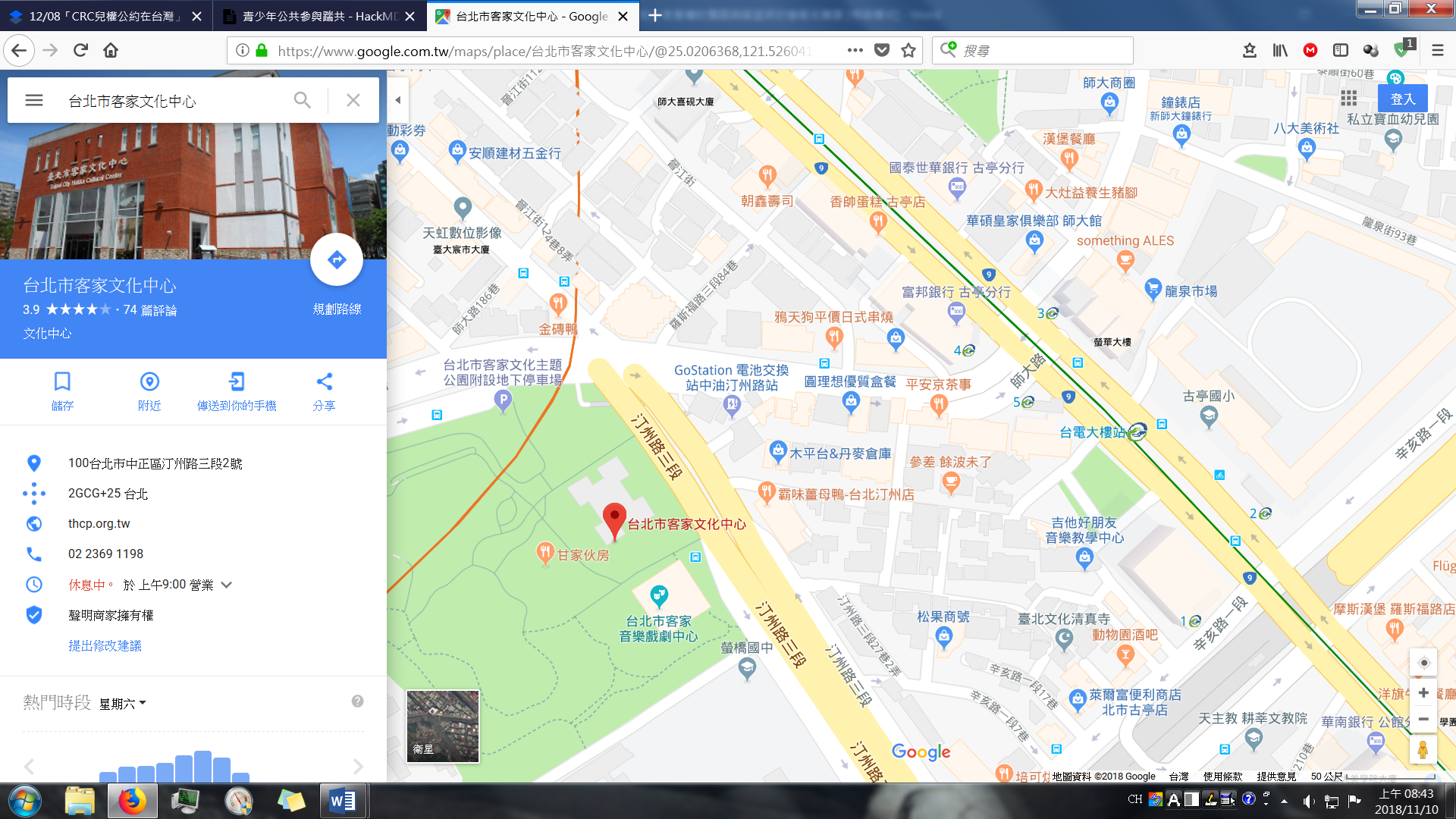 臺北市客家文化主題公園 客家文化中心3F 媒體簡報室地圖地址臺北市中正區汀州路三段2號，近台電大樓5號出口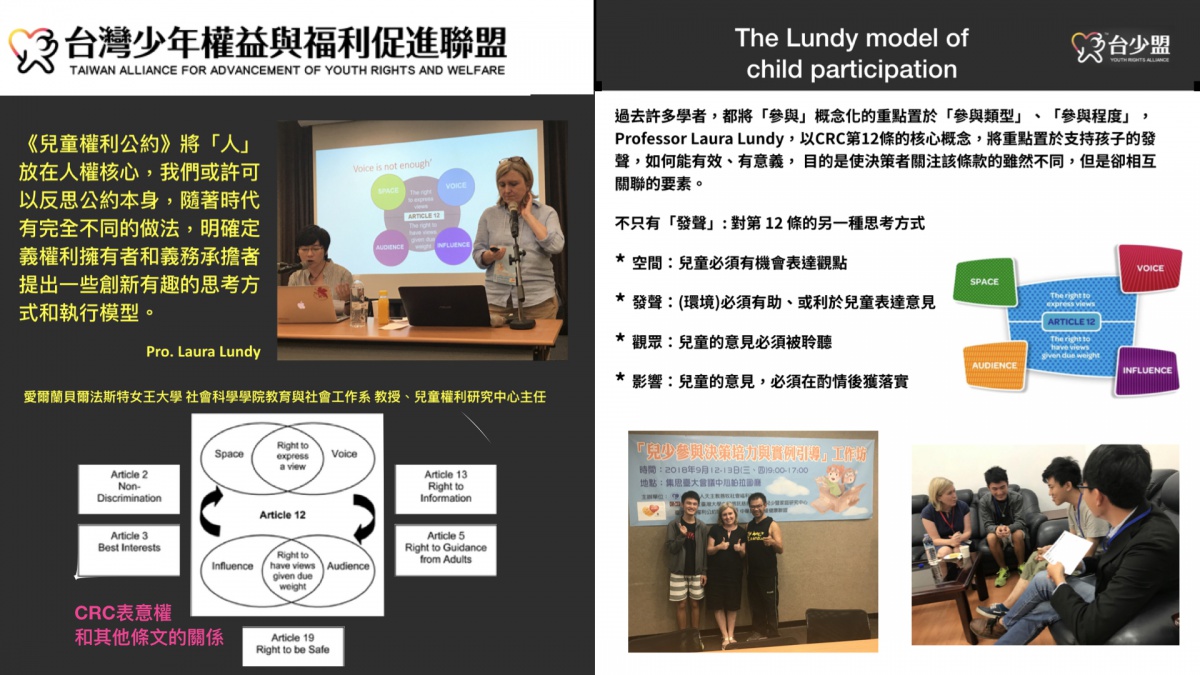 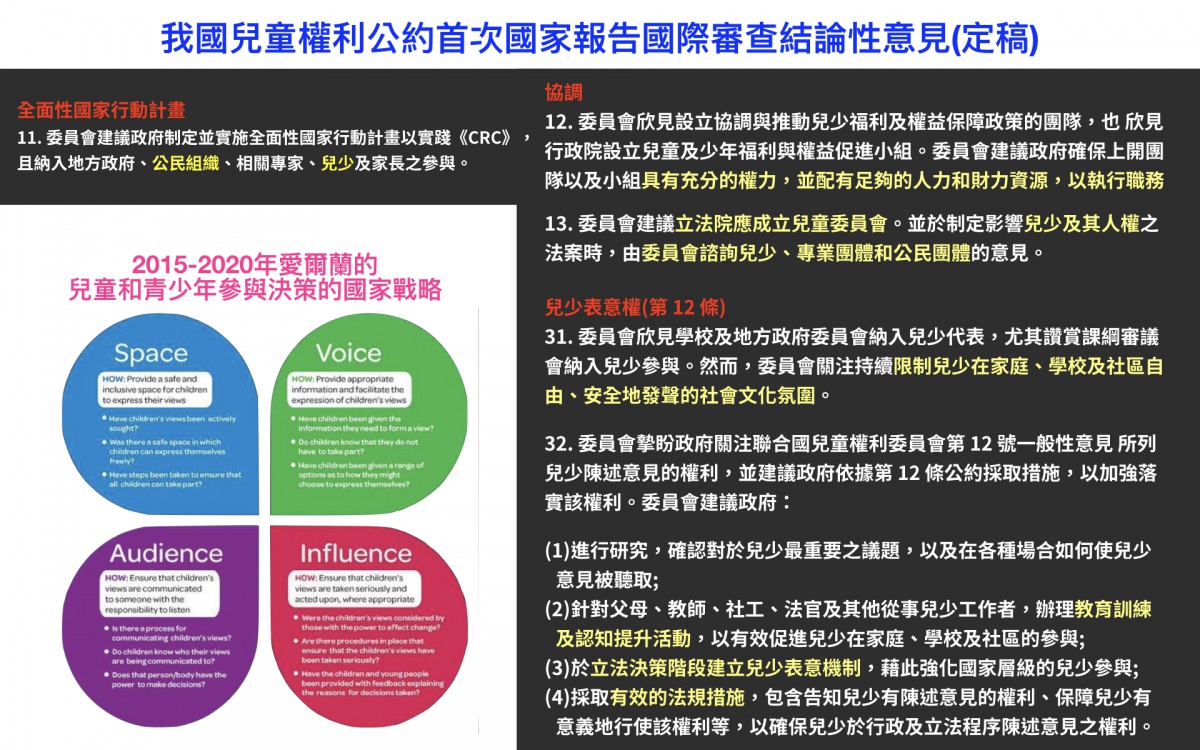 青少年地方政府少年諮詢代表（兒少權法 5）高級中等學校 學生自治組織（學生會、班聯會、學生代表大會、學生議會）中央
政府衛生福利部社會及家庭署教育部學特司、教育部國教署等前述相關機制承辦人相關機制
組織地方政府兒童及少年福利與權益保障促進委員會高級中等學校 校務會議高級中等學校 獎懲委員會、申訴評議委員會、對學生學業、生活輔導、獎懲有關規章研訂或影響其畢業條件的各種納入學生代表的會議地方
政府兒童及少年福利與權益促進委員會 府內委員、承辦人教育局相關業務承辦人青少年福利服務中心教師
與
校務行政公民科教師綜合活動領域教師學生事務人員高級中等學校 學生自治組織 輔導老師民間
團體民間青少年社福團體工作者時間主題內容擬邀請人09:00~09:20報到09:20~10:20專題簡報青少年表意權利在台灣，發展、突破與挑戰《第一次培力青少年參與政策機制就上手》工具書發表總統府人權諮詢委員會 葉大華委員台少盟 吳政哲 資深研究員10:20~12:00PART I任務篇為什麼要有兒少諮詢代表？主要任務？這些政策機制有和沒有納入兒少代表差在哪裡？兒少諮詢代表在地方政府的委員會關注哪些議題？挑選其中一個議題，分享：這些議題的現況，為什麼需要關注？這些議題在青少年心中美好的理想是？青少年如何關注這個議題？
關鍵成功因素？主持人：台少盟葉大華秘書長分享人：1. 新北市兒少諮詢代表團隊新北市政府社會局劉倩如科長台北市基督教教會聯合會 黃聖元 社工師/專員（承辦單位主責社工）第五屆新北市兒童及少年代表
人行道小組 張景翔（時雨中學）
劉睿辰、張芮綺2. 屏東縣政府兒少諮詢代表 
   林冠宏 楊志翔回應人：臺中市  市議員當選人 黃守達12:00~13:20午餐13:20~14:50PART II運作篇從開始到現在，兒少諮詢代表如何發聲？怎麼準備？（如：培力課程、會議、討論）有遇到什麼困難或阻礙？以兒少代表參與發聲為核心主軸，整個參與過程中，分享：誰做了哪些事情是有利於我們參與？誰做了什麼事情是不利於我們發聲？相關管道與機制設計上，哪些有利？哪些不利？對於兒少代表參與中央決策或協調機制的想像與盼望？行政院兒童及少年福利與權益推動小組立法院兒少委員會（定期諮詢兒少意見） 主持人：東吳大學人權學程林沛君助理教授分享人：1. 桃園市政府少年諮詢代表  王逸聖2. 屏東縣青少年中心 鄭祥輝社工3. 高雄市政府「高雄市少年代表暨青年代表培力計畫」婦幼青少年活動中心-青少年組少年諮詢代表回應人：立法院 李麗芬立法委員14:50~15:10休息15:10~16:40PARTIII教育現場篇公民教育從參與開始，參與的第一步，從支持友善的環境開始。《高級中等教育法》修正之後，青少年表意與參與權利如何開始落實...學生自治組織 vs 學生代表 vs 校務會議與其他各級會議教育現場如何透過民主程序蒐集聲音與共識？如：服儀委員會、作息時間主持人：臺灣師範大學公民教育與活動領領導學系 林佳範教授分享人：國立科學工業園區實驗高級中學 李建維校長彰化高中 前學生會會長 林宗洧同學岡山農工 前學生會會長 陳煒竣同學台灣家長教育聯盟 謝國清理事長（兼回應）16:50~17:30綜合座談立法院 立法委員衛生福利部 社會及家庭署林資芮副組長教育部國民及學前教育署高級中等學校 公民學科中心 郭復齊執行秘書兒童權利公約民間監督聯盟 葉大華召集人立法院 立法委員衛生福利部 社會及家庭署林資芮副組長教育部國民及學前教育署高級中等學校 公民學科中心 郭復齊執行秘書兒童權利公約民間監督聯盟 葉大華召集人單位名稱單位名稱連絡電話連絡電話報名者１姓名職稱報名者１姓名職稱報名者１E-mail報名者１E-mail報名者１用餐需求□葷　□素　□其他___________□葷　□素　□其他___________□葷　□素　□其他___________報名者１用餐需求□葷　□素　□其他___________□葷　□素　□其他___________□葷　□素　□其他___________備註事項備註事項會議報名表：請傳真02-29266187或至本會官網線上報名  http://bit.ly/YvoiceTW會議報名表：請傳真02-29266187或至本會官網線上報名  http://bit.ly/YvoiceTW會議報名表：請傳真02-29266187或至本會官網線上報名  http://bit.ly/YvoiceTW會議報名表：請傳真02-29266187或至本會官網線上報名  http://bit.ly/YvoiceTW會議報名表：請傳真02-29266187或至本會官網線上報名  http://bit.ly/YvoiceTW會議報名表：請傳真02-29266187或至本會官網線上報名  http://bit.ly/YvoiceTW會議報名表：請傳真02-29266187或至本會官網線上報名  http://bit.ly/YvoiceTW會議報名表：請傳真02-29266187或至本會官網線上報名  http://bit.ly/YvoiceTW